Hypothesis testing is an act in statistics where an analyst test an assumption regarding a population parameter. Hypothesis testing is used to assess the plausibility of hypothesis by using sample date such as population. 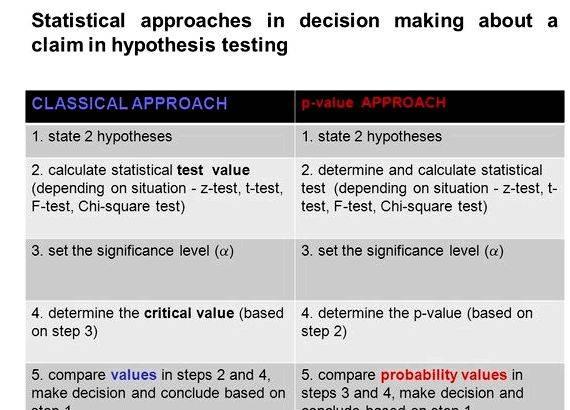 The importance’s of hypothesis testing is to assist clinicians, administrators and researchers in making wise decisions which generally depends on the statistical decision.